History Fair Poster RubricTop of FormBottom of Form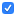 ExpectationPoints PossiblePoints PossiblePoints EarnedCommentsInformation is displayed in an order that makes sense to the reader.2020Poster has a reasonable amount of photos/visuals with captions below.2020The title is creative & larger than the rest of the text on the board.2020Each section has a subtitle that clearly indicates what information is being presented.2020Information and visuals are displayed in a neat & orderly fashion with proper spacing in between.2020TOTAL SCORETOTAL SCORETOTAL SCORE